Общие тенденции на вторичном рынке квартир Санкт-Петербурга. Июль 2017 года.(Мария Бент, САРН, ГК "Бюллетень Недвижимости")_____________________________________________________________________________________За минувший месяц изменение средней цены предложения на вторичном рынке квартир в рублевом эквиваленте составило 0,1%, это 94 руб. с кв. м. Показатель средней цены предложения в июле 2017 года составил 107,3 тыс. руб. за кв. м.Доля объектов, цена которых меньше 85 тыс. руб. за кв. м, составила в июле 2017 года 21,6% от общего объема предложения квартир. Большую долю рынка занимает диапазон цены от 85 до 105 тыс. руб. за кв. м, это 39,2% от объема выставленных на продажу квартир. Диапазон стоимости квадратного метра от 105 до 125 тыс. руб. занимает 21,6%. Доля дорогих объектов, цена которых превышает 125 тыс. руб. за кв. м, составляет 17,7% от всего предложения.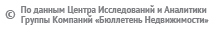 Распределение цены (тыс. руб./кв. м), % от общего объема предложенияРаспределение цены (тыс. руб./кв. м), % от общего объема предложенияВ среднем по вторичному рынку цена предложения на однокомнатные квартиры повысилась за минувший месяц на 0,3%, на двухкомнатные повысилась на 0,1%. Трехкомнатные квартиры подешевели на 0,1%. Средние цены предложения на конец июля 2017 года составили на студии и однокомнатные квартиры 4,1 млн руб., на двухкомнатные – 6,2 млн руб., на трехкомнатные – 9,4 млн руб.Динамика цен по типу квартир, руб./кв. мЦены по типу квартир, руб./кв.м.По типу дома на вторичном рынке квартир за прошедший месяц больший процент изменения цены квадратного метра показали квартиры в монолитных и кирпичных домах.Цены по типу дома, руб./кв.м.Самое дорогое жилье предлагается в центральных районах города (Центральном, Петроградском, Василеостровском и Адмиралтейском). Средняя цена в этих районах в июле 2017 года – от 114,4 до 164,4 тыс. руб. за кв. м. Самые дешевые квартиры – в Красносельском, Кировском и Невском районах Петербурга, квадрат жилья в них стоит в среднем от 79,5 до 101,6 тыс. руб., в зависимости от типа квартиры и типа дома.  Цена по району и типу квартир, руб./кв. мВ структуре предложения на вторичном рынке квартир преобладают студии и одно- и двухкомнатные квартиры, они составили 65,3% рынка, трехкомнатные – 26,8%, многокомнатные – 7,9% от общего объема.В предложении с разбивкой по типу дома преобладают кирпичные и кирпично-монолитные дома, в сумме их доля составляет 48,1%. Также наибольший объем в структуре предложения занимают панельные дома старой постройки – 21,8% от всего рынка. Меньший процент приходится на квартиры в домах старого фонда.В структуре предложения по районам на конец июля лидирующие позиции занимают Приморский, Невский и Выборгский районы Петербурга – 12,8%, 11,3% и 10,6% соответственно от всего объема рынка вторичных квартир. Минимальную долю составляет предложение в Петроградском районе – 3,6% от общего объема выставленных на продажу квартир.Структура по районам, % от общего объема предложения_____________________________________________________________________________Отчет выполнен в соответствии с методологией Главного аналитика РГР Г.М. СтерникаПодготовлено: Бент М.А., САРН, ООО «ГК «Бюллетень Недвижимости»тел. (812) 325-06-81, e-mail: analitika@bn.ru, web-сайт: www.bn.ruДинамика цен на вторичном рынке, руб./кв. мИзменение цены, % к предыдущему месяцуТыс. руб./кв. мИюнь 2017Июль 2017<757,4%7,2%75-8515,0%14,4%85-9519,7%19,4%95-10519,5%19,7%105-11513,0%13,2%115-1258,2%8,4%125-1356,6%6,9%135-1453,2%3,5%>1457,5%7,2%Тип квартирыЦенаИюнь 2017Июль 2017Изменение за месяц1кквтыс. руб.4 0624 0671кквруб./кв. м108 784109 0800,27%2кквтыс. руб.6 1466 1552кквруб./кв. м104 005104 0800,07%3кквтыс. руб.9 3509 4403кквруб./кв. м106 714106 641-0,07%4кквтыс. руб.13 91813 6154кквруб./кв. м114 202113 032-1,02%Динамика цен по типу дома, руб./кв. мДинамика цен по типу дома, руб./кв. мТип домаИюнь 2017Июль 2017Изменение за месяцКирпич105 800106 2090.4%Кирпич/монолит121 058120 944-0.1%Монолит105 000106 0751.0%Новая панель94 15694 2150.1%Старая панель88 98988 904-0.1%Сталинские112 054112 0990.1%Старый фонд108 952109 7280.7%Старый фонд КР116 663116 9260.2%РайонОднокомнатные квартирыОднокомнатные квартирыОднокомнатные квартирыОднокомнатные квартирыДвухкомнатные квартирыДвухкомнатные квартирыДвухкомнатные квартирыДвухкомнатные квартирыРайонЦена, руб./кв. мЦена, руб./кв. мИзменение за месяцИзменение за месяцЦена, руб./кв. мЦена, руб./кв. мИзменение за месяцИзменение за месяцРайониюнь 2017июль 2017руб./кв. м%июнь 2017июль 2017руб./кв. м%Адмиралтейский130 034130 7377020,5%119 358123 5594 2013.5%Василеостровский123 277125 5242 2471,8%121 573121 100-473-0.4%Выборгский103 152102 153-999-1,0%102 880103 6757950.8%Калининский102 870104 5671 6971,6%92 25992 7434830.5%Кировский101 551103 1181 5671,5%92 30994 3292 0192.2%Красногвардейский101 30898 346-2 962-2,9%89 85690 6978410.9%Красносельский96 92697 1892630,3%85 60387 2291 6271.9%Московский118 974119 6606850,6%115 057112 269-2 787-2.4%Невский98 29998 7204210,4%90 09089 191-899-1.0%Петроградский164 751164 422-329-0,2%158 891157 599-1 292-0.8%Приморский109 189110 8551 6661,5%108 518110 3421 8231.7%Фрунзенский104 441104 7853440,3%93 79295 8932 1012.2%Центральный138 607136 808-1 799-1,3%130 625132 5301 9051,5%РайонТрехкомнатные квартирыТрехкомнатные квартирыТрехкомнатные квартирыТрехкомнатные квартирыРайонЦена, руб./кв. мЦена, руб./кв. мИзменение за месяцИзменение за месяцРайониюнь 2017июль 2017руб./кв. м%Адмиралтейский114 391116 7362 3462.1%Василеостровский117 656120 5242 8692.4%Выборгский96 82895 222-1 606-1.7%Калининский90 10187 429-2 672-3.0%Кировский88 22789 5061 2781.4%Красногвардейский93 53896 2622 7242.9%Красносельский79 54781 7802 2332.8%Московский113 010115 8302 8202.5%Невский85 38085 247-133-0.2%Петроградский164 269163 265-1 004-0.6%Приморский100 08799 799-289-0.3%Фрунзенский88 34189 5271 1861.3%Центральный147 135150 3633 2282.2%Структура по типам домов, % от общего объема предложенияСтруктура по типам квартир, % от общего объема предложения